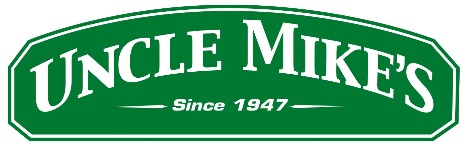 														Contact: Matt Rice												     Sr. Mgr. Media Relations														Outdoor Products	(913) 249-1568		 		    E-mail: Matt.Rice@VistaOutdoor.comFOR IMMEDIATE RELEASEUncle Mike’s Expands Apparition® Holster LineNew Models for SIG P365/P365XL, GLOCK 48, S&W EZ 9mm/.380 Auto, Springfield Hellcat VIRGINIA BEACH, Virginia  – November 19, 2020 – Uncle Mike’s announced today the addition of new Apparition® IWB/OWB holsters for the SIG SAUER P365/P365XL, GLOCK 48, Smith & Wesson M&P Shield EZ 9mm/.380 Auto and Springfield Hellcat pistols.Designed as the first true inside-the-waistband and outside-the-waistband holster, Apparition offers the flexibility to adjust the holster in accordance with the user’s preferred drawing technique. It can be converted to an IWB or OWB configuration without the use of tools.Apparition holsters also features an ambidextrous mounting system that adjusts to style of carry and an adjustable retention system. Constructed of ultralightweight materials, Apparition has a sleek design as well as the reliability and security expected of all Uncle Mike’s holsters.The new Apparition models are black in color and come in a right-hand configuration. Manufacturer’s suggested retail price is $29.95. For more information, visit  https://unclemikes.com/apparition-holster. About Uncle Mike’sEstablished in 1947 and tested in the Oregon backcountry, Uncle Mike's has more than 60 years of experience producing tough, reliable gear for hunters and shooters. Crafted with pride and built to last, Uncle Mike's offers swivels, slings, holsters, ammo, gear holders and gun cases. Simply the finest in shooting accessories, Uncle Mike's gear rises to the challenge. For more information about Uncle Mike's products visit www.unclemikes.com.###